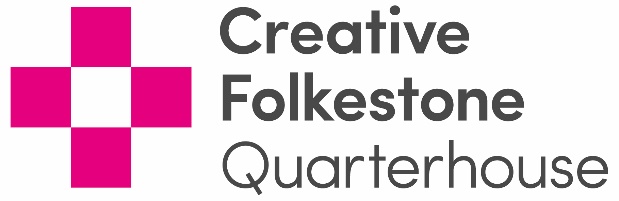 FREELANCE EVENT TECHNICIAN JOB DESCRIPTIONTitle:			Freelance Event TechnicianReports to:		Technical ManagerLocation:	Based at Quarterhouse, Folkestone (with some other local locations as and when required)Hours: 		Flexible work hours to cover events can include early mornings/late nights and weekendsSalary:		£10.50 p/h or £13.50 p/h (depending on role)Purpose of the jobAs part of a small and dynamic team, you will work closely with the team to provide technical support in all disciplines for the Quarterhouse and other Creative Folkestone events and offer excellent technical support to visiting companies/artists.Duties/Responsibilities and RequirementsTo work in all or some technical disciplines for Quarterhouse/Creative Folkestone events or community/private hire events.To act as Duty Technician for visiting companies/performances, assisting with the install/de-install of their toured equipment.To assist in the improvement of administrative and logistical processes involved with the technical department.To assist with the install, maintenance, and repair of all technical and stage equipment.To cover for the Technical Manager on event delivery where required, this may include supervising other technicians.To work in a safe and legal way to comply with guidance given and any legislation requirements.Personal SpecificationEssentialRelevant experience working in a professional theatre technical department or similarExcellent team worker, with the ability to use own initiative to analyse situations and solve problemsReliable, with a flexible pro-active attitudeStrong IT skills with PC and Mac computersAbility to prioritise work and work under pressureWillingness to work flexible hours, including regular weekend and evening work (some overnight working)Ability to carry out physically demanding dutiesComfortable working at height, outdoors, in loud-noise environments.DesiredAn understanding of theatre electrics, rigging and sound systemsExperience managing small teamsProven ability to work effectively in a multi-tasking environmentPractical experience in equipment maintenanceExperience with an Allen & Heath GLD80, QLab and ETC ION lighting consolePlease note this is a freelance opportunity so you must be registered as self-employed and will be responsible for paying your own tax and national insurance.